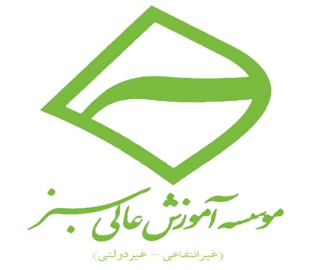 مؤسسه آموزش عالي سبزتعهد نامه اصالت پايان نامه (رساله)بدينوسيله اينجانب                                                دانشجوي دوره كارشناسيارشد رشته علوم ارتباطات اجتماعي با                                      شماره دانشجويي                                                تعهد مينمايم كه كليه مطالب مندرج در پاياننامه  اينجانب             تحت عنوان :                                                                                                                                             حاصل فعاليت پژوهشي خودم بوده كه به راهنمايي يا مشاورت استادان مؤسسه آموزش عالي سبز تهيه شده است و در هرجا كه دستاوردها يا آثار علمي ديگران استفاده شده با رعايت حقوق مالكيت معنوي به صورت مستقيم و يا غيرمستقيم در                    متن پاياننامه، ارجاع داده شده و در منابع پاياني ذكر شده است.اين اثر پژوهشي قبلاً براي اخذ هيچ مدرك همسطح، بالاتر يا پايينتر هيچ يك از دانشگاهها و مؤسسات دولتي يا غيردولتي ارائه نشده است. در صورت احراز تخلف و اثبات خلاف هريك از موارد فوق، مؤسسه آموزش عالي سبز حق دارد بدون نياز به حكمي از مراجع قضايي موضوع نيز براي مؤسسه آموزش عالي سبز محفوظ است  و اينجانب حق هرگونه اعتراض را از خود ساقط مينمايم.كليه نتايج و حقوق حاصل از اين اثر، متعلق به مؤسسه آموزش عالي سبز است و هرگونه استفاده از نتايج علمي و عملي، واگذاري اطلاعات به ديگران يا چاپ و تكثير، نسخهبرداري ترجمه و اقتباس از پاياننامه، بدون موافقت                   مؤسسه آموزش عالي سبز يا استاد راهنما يا مشاور، ممنوع است. نقل مطلب با ذكر مآخذ بلامانع است.             صحت امضاي دانشجو مورد گواهي است.                                                                   نام و نامخانوادگي و امضاي دانشجو   مديرگروه                                                              معاون پژوهشي مؤسسه